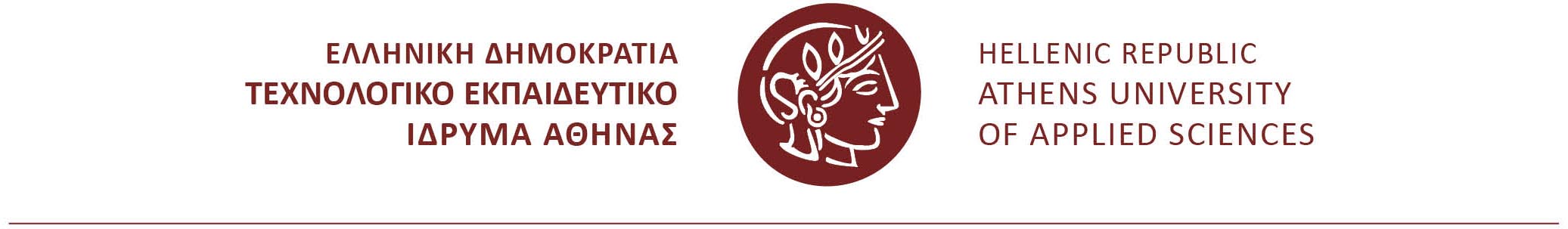 	Ταχ. Δ/νση:	Αγ. Σπυρίδωνος, 122 43 ΑΙΓΑΛΕΩ	Τηλέφωνο:	210 5385174	Αιγάλεω:  04/08/2017	FAX:	210 5385852	Αριθμ. Πρωτοκ.: 6609	E-mail:	eee@teiath.gr ΠΡΟΣΚΛΗΣΗ ΕΚΔΗΛΩΣΗΣ ΕΝΔΙΑΦΕΡΟΝΤΟΣΓΙΑ ΥΠΟΒΟΛΗ ΠΡΟΤΑΣΕΩΝΣΧΕΔΙΑΓΡΑΜΜΑΤΩΝ ΔΙΔΑΣΚΑΛΙΑΣ ΑΠΟ ΝΕΟΥΣ ΕΠΙΣΤΗΜΟΝΕΣ ΚΑΤΟΧΟΥΣ ΔΙΔΑΚΤΟΡΙΚΟΥ, ΣΤΟ ΠΛΑΙΣΙΟ ΥΛΟΠΟΙΗΣΗΣ ΤΗΣ ΠΡΑΞΗΣ«ΑΠΟΚΤΗΣΗ ΑΚΑΔΗΜΑΪΚΗΣ ΔΙΔΑΚΤΙΚΗΣ ΕΜΠΕΙΡΙΑΣ ΣΕ ΝΕΟΥΣ ΕΠΙΣΤΗΜΟΝΕΣ ΚΑΤΟΧΟΥΣ ΔΙΔΑΚΤΟΡΙΚΟΥ 2017-2018 ΣΤΟ Τ.Ε.Ι. ΑΘΗΝΑΣ»O Ειδικός Λογαριασμός Κονδυλίων Έρευνας (Ε.Λ.Κ.Ε.) του Τ.Ε.Ι. Αθήνας, κατ' εφαρμογή των διατάξεων του άρθρ. 4 & 6 της ΚΥΑ/679/22-8-96 - ΦΕΚ 826, τ. Β’ (η οποία κυρώθηκε αναδρομικά από την έκδοσή της με το άρθρο 36 του Ν. 3794/2009 – ΦΕΚ Α’ 156, όπως τροποποιήθηκε με το άρθρ. 36 του Ν.3848/2010 ΦΕΚ Α΄71, στο πλαίσιο υλοποίησης της Πράξης «Απόκτηση Ακαδημαϊκής Διδακτικής Εμπειρίας σε Νέους Επιστήμονες Κατόχους Διδακτορικού 2017-2018 στο Τ.Ε.Ι. Αθήνας», με κωδικό ΟΠΣ 5008891 της ΕΥΔ του Επιχειρησιακού Προγράμματος «Ανάπτυξη Ανθρώπινου Δυναμικού, Εκπαίδευση και Δια Βίου Μάθηση» (αρ. πρωτ. Πρόσκλησης 11601/17.05.2017, κωδ. ΕΔΒΜ45, όπως έχει τροποποιηθεί και ισχύει), η οποία συγχρηματοδοτείται από το Ευρωπαϊκό Κοινωνικό Ταμείο (ΕΚΤ), με χρονική διάρκεια πράξης από 01/10/2017 έως 30/9/2018 και Επιστημονικό Υπεύθυνο τον Καθηγητή κ. Γιαννακόπουλο Γεώργιο, κατ’ εφαρμογή της υπ' αριθμ. 27/03.08.2017 απόφασης της Συνεδρίασης της Επιτροπής Διαχείρισης του Ε.Λ.Κ.Ε. (Επιτροπή Ερευνών), προσκαλεί Νέους Επιστήμονες, κατόχους Διδακτορικού Διπλώματος Ειδίκευσης να εκδηλώσουν ενδιαφέρον για την παροχή διδακτικού έργου στο ακαδημαϊκό έτος 2017-2018, σε ένα από τα μαθήματα των προπτυχιακών προγραμμάτων σπουδών του Τ.Ε.Ι. Αθήνας ανά εξάμηνο (έως δύο μαθήματα για όλο το ακαδημαϊκό έτος 2017-2018), όπως αυτά έχουν εγκριθεί από τη Συνέλευση του Τ.Ε.Ι. Αθήνας και αναλυτικά περιγράφονται στον Πίνακα Μαθημάτων, στο Παράρτημα της παρούσας πρόσκλησης.Οι ενδιαφερόμενοι/ες Νέοι/ες Επιστήμονες, κάτοχοι Διδακτορικού Διπλώματος Ειδίκευσης καλούνται να υποβάλλουν Πρόταση Σχεδιαγράμματος Διδασκαλίας σε ένα από τα μαθήματα των προπτυχιακών προγραμμάτων σπουδών του Τ.Ε.Ι. Αθήνας ανά εξάμηνο (έως δύο μαθήματα για όλο το ακαδημαϊκό έτος 2017-2018).ΚΡΙΤΗΡΙΑ ΑΞΙΟΛΟΓΗΣΗΣ Οι ενδιαφερόμενοι/ες θα αξιολογηθούν σύμφωνα με τα παρακάτω κριτήρια.Η επιλογή των υποψηφίων της παραπάνω πρόσκλησης θα γίνει από τις Συνελεύσεις των Τμημάτων του Τ.Ε.Ι. Αθήνας, κατόπιν εισήγησης τριμελούς επιτροπής αξιολόγησης (ανά Τμήμα), επιτροπή που η αντίστοιχη Συνέλευση θα ορίσει. Οι τριμελείς Επιτροπές των Τμημάτων, θα καταρτίσουν πίνακα συγκριτικής αξιολογικής κατάταξης των υποψηφίων (ανά Τμήμα) και τα αποτελέσματα της διαδικασίας θα εγκριθούν-επικυρωθούν σε συνεδρίαση της Επιτροπής Ερευνών.Ο/Η υποψήφιος/α με τη μεγαλύτερη βαθμολογία θα είναι εκείνος/η που θα επιλεγεί. Σε περίπτωση κωλύματος αυτού/ης δίνεται η δυνατότητα επιλογής των επόμενων υποψηφίων ως την εξάντληση της σειράς κατάταξης. Όλοι/ες οι υποψήφιοι/ες έχουν δικαίωμα πρόσβασης στα έγγραφά τους καθώς και σε αυτά των συνυποψηφίων τους κατόπιν γραπτής τους αίτησης και υπό τις προϋποθέσεις του άρθρου 5 του Ν.2690/1999. Ο/Η υποψήφιος/α, που επιθυμεί να υποβάλει ένσταση σχετικά με το αποτέλεσμα (απόφαση έγκρισης-επικύρωσης αποτελεσμάτων), δικαιούται να προσφύγει ενώπιον της Επιτροπής Ενστάσεων εντός πέντε (5) εργάσιμων ημερών από την κοινοποίηση της ως άνω απόφασης. Η απόφαση έγκρισης-επικύρωσης αποτελεσμάτων κοινοποιείται με την ανάρτησή της στο πρόγραμμα ΔΙΑΥΓΕΙΑ και στον ιστότοπο του Τ.Ε.Ι. Αθήνας.ΠΡΟΣΘΕΤΟΙ ΟΡΟΙ1. Δικαίωμα Υποβολής Υποψηφιότητας έχει κάθε φυσικό πρόσωπο από την ημεδαπή ή την αλλοδαπή το οποίο:Είναι κάτοχος διδακτορικού διπλώματος, το αντικείμενο του οποίου είναι συναφές με το μάθημα που αφορά η αίτησή του.Έχει λάβει το διδακτορικό του τίτλο (ημερομηνία επιτυχούς υποστήριξης) μετά την 01.01.2007.Δεν κατέχει θέση μέλους ΔΕΠ/ΕΠ, ΕΕΠ, ΕΔΙΠ, ΕΤΕΠ των ΑΕΙ ή συμβασιούχου διδάσκοντα του Π.Δ. 407/80 ή συμβασιούχου Επιστημονικού Συνεργάτη Τ.Ε.Ι. ή συμβασιούχου Εργαστηριακού Συνεργάτη Τ.Ε.Ι. στην Ελλάδα ή στην αλλοδαπή.Δεν κατέχει θέση συμβασιούχου πανεπιστημιακού υποτρόφου του έκτου εδαφίου της παρ. 6 του άρθρου 29 του Ν. 4009/2011, όπως έχει τροποποιηθεί και ισχύει (ΦΕΚ 33/Α/27-02-2016), του οικείου τμήματος, πέραν της σύμβασης που θα συνάψει στο πλαίσιο της παρούσας Δράσης.Δεν κατέχει θέση Ερευνητή/Ειδικού Λειτουργικού Επιστήμονα σε ερευνητικά κέντρα της Ελλάδας ή της αλλοδαπής.2. Οι υποψήφιοι/ες που θα επιλεχθούν θα απασχοληθούν στο Ίδρυμα ως Πανεπιστημιακοί  Υπότροφοι βάσει των προβλέψεων των κειμένων διατάξεων και συγκεκριμένα του έκτου εδαφίου της παρ. 6 του άρθρου 29 του ν. 4009/2011, όπως έχει τροποποιηθεί και ισχύει (ΦΕΚ 33/Α/27-02-2016). Το αντικείμενο της σύμβασης που θα υπογραφεί μεταξύ του ΕΛΚΕ Τ.Ε.Ι. Αθήνας και του διδάκτορα αφορά αποκλειστικά στην αυτοδύναμη διδασκαλία ενός μαθήματος. Με τον όρο «αυτοδύναμη διδασκαλία» νοείται όχι μόνο η φυσική πράξη της διδασκαλίας (παραδόσεις/διαλέξεις), αλλά και οι ενδογενώς συνδεόμενες με αυτήν ενέργειες όπως η παρακολούθηση/υποστήριξη των φοιτητών, η αξιολόγησή τους στο σύνολο των εξεταστικών περιόδων, η ενδεχόμενη ανάγκη παραγωγής εκπαιδευτικού υλικού, κλπ.3. Η διεξαγωγή εξετάσεων και η τελική βαθμολόγηση ων φοιτητών κατά την Εξεταστική Περίοδο του Σεπτεμβρίου περιλαμβάνεται στις υποχρεώσεις και ευθύνες του ωφελούμενου.4. Δεν επιτρέπεται η διενέργεια περισσοτέρων του ενός (1) μαθήματος από τον ίδιο διδάκτορα κατά το ίδιο εξάμηνο, ανεξαρτήτως του Ιδρύματος υποδοχής. Σε περίπτωση που εν τηρείται ο όρος, η δαπάνη κρίνεται μη επιλέξιμη και ο ΕΛΚΕ Τ.Ε.Ι. Αθήνας θα την ανακτήσει από τον ωφελούμενο.5. Για τους ενδιαφερόμενους, των οποίων το Διδακτορικό Δίπλωμα Ειδίκευσης έχει χορηγηθεί από Ίδρυμα του εξωτερικού, πρέπει το αντίγραφο του Διπλώματος να συνοδεύεται από πιστοποιητικά αναγνώρισης του ΔΟΑΤΑΠ. 6. Για πολίτες κράτους – μέλους της Ευρωπαϊκής Ένωσης απαιτείται πιστοποιητικό ελληνομάθειας Γ1 επιπέδου από το Κέντρο Ελληνικής Γλώσσας, από το οποίο θα αποδεικνύεται η πλήρης γνώση και άνετη χρήση της Ελληνικής Γλώσσας. 7. Οι άνδρες ενδιαφερόμενοι πρέπει να έχουν εκπληρώσει τις στρατιωτικές τους υποχρεώσεις ή να έχουν απαλλαγεί νόμιμα από αυτές καθ’ όλη τη διάρκεια της σύμβασης που θα συναφθεί στο πλαίσιο της εν λόγω δράσης.8. Παραδοτέο του φυσικού αντικειμένου του έργου είναι η υλοποίηση αυτοδύναμης διδασκαλίας του μαθήματος, συμπεριλαμβανομένης της εξεταστικής του τρέχοντος και οποιουδήποτε επαναληπτικού εξαμήνου κατά τη διάρκεια της σύμβασης, καθώς και η παροχή συμβουλευτικού έργου στους φοιτητές, σε ορισμένες ώρες της εβδομάδας, οι οποίες θα εγκριθούν από τη Συνέλευση του Τμήματος, μετά από εισήγηση του/της Προέδρου και μετά από συνεννόηση με τον/την διδάκτορα, τα οποία πιστοποιούνται: α) με σχετική βεβαίωση του/της Προέδρου του οικείου Τμήματος και β) με σχετική βεβαίωση της Γραμματείας του Τμήματος για κατάθεση βαθμολογίας. 9. Η αμοιβή για το εν λόγω έργο ορίζεται στο ποσό των τεσσάρων χιλιάδων διακοσίων ευρώ (4.200,00€) ανά ακαδημαϊκό εξάμηνο (συμπεριλαμβανομένων των ασφαλιστικών εισφορών εργαζομένου/ης, εργοδότη/τριας ή τυχόν αναλογούντος ΦΠΑ).10. Στην περίπτωση που ο τόπος μόνιμης κατοικίας του/της Νέου/ας Επιστήμονα, που θα επιλεγεί, βρίσκεται σε διαφορετικό Νομό από εκείνο που εδρεύουν τα Τμήματα του Τ.Ε.Ι. Αθήνας, πέραν της αμοιβής για το εν λόγω έργο, διατίθεται ποσό έως τετρακοσίων ευρώ (400,00€) με παραστατικά, ανά ακαδημαϊκό εξάμηνο (μετά από κατάθεση των σχετικών εγγράφων απόδειξης μόνιμης κατοικίας) για την κάλυψη των δαπανών κίνησης – διανυκτέρευσης του ωφελούμενου (σε συνάρτηση με τις ανάγκες του διδακτικού προγράμματος).11. Οι ημερομηνίες έναρξης και λήξης του φυσικού αντικειμένου συνάδουν με την έναρξη των ακαδημαϊκών εξαμήνων και τη λήξη των περιόδων εξετάσεων των εξαμήνων, σύμφωνα με τον προγραμματισμό του Ακαδημαϊκού Έτους 2017-2018 του Τ.Ε.Ι. Αθήνας, το οποίο θα εγκριθεί με απόφαση Συνέλευσης και συμπεριλαμβάνουν και την επαναληπτική εξεταστική περιόδου του Σεπτεμβρίου για το ακαδημαϊκό έτος 2017-2018. 12. Η παρούσα πρόσκληση εκδήλωσης ενδιαφέροντος δεν δεσμεύει τον Ειδικό Λογαριασμό Κονδυλίων Έρευνας να συνεργαστεί με τους ενδιαφερόμενους και δεν γεννά δικαιώματα προσδοκίας. Ο Ειδικός Λογαριασμός Κονδυλίων Έρευνας διατηρεί το δικαίωμα επιλογής του προσώπου του αντισυμβαλλομένου, καθώς και πλήρη διακριτική ευχέρεια ως προς τη σύναψη ή μη των σχετικών συμβάσεων αποκλειόμενης οποιασδήποτε αξιώσεως των ενδιαφερομένων.Οι ενδιαφερόμενοι/ες για την εν λόγω πρόσκληση καλούνται να υποβάλουν φάκελο υποψηφιότητας, ο οποίος να περιλαμβάνει τα κάτωθι:Συμπληρωμένη και υπογεγραμμένη Αίτηση Υποψηφιότητας, η οποία υποχρεωτικά συμπληρώνεται μόνο στο τυποποιημένο έντυπο, το οποίο επισυνάπτεται στην παρούσα Πρόταση Σχεδιαγράμματος Διδασκαλίας Μαθήματος (ενδεικτική Πρόταση Σχεδιαγράμματος Διδασκαλίας Μαθήματος επισυνάπτεται στην παρούσα)Βιογραφικό Σημείωμα στα ελληνικάΦωτοαντίγραφο Διδακτορικού Τίτλου Σπουδών της ημεδαπής ή της αλλοδαπής αναγνωρισμένο από τον Δ.Ο.Α.Τ.Α.Π.Υπεύθυνη Δήλωση του Ν. 1599/1986 στην οποία δηλώνεται ότι ο/η υποψήφιος/α α) έλαβε γνώση των όρων της παρούσας πρόσκλησης εκδήλωσης ενδιαφέροντος και τους αποδέχεται όλους ανεπιφύλακτα, β) τα στοιχεία του βιογραφικού σημειώματος είναι αληθή, γ) δεν κατέχει θέση μέλους ΔΕΠ/ΕΠ, ΕΕΠ, ΕΔΙΠ, ΕΤΕΠ των ΑΕΙ ή συμβασιούχου διδάσκοντα του Π.Δ. 407/80 ή συμβασιούχου Επιστημονικού Συνεργάτη ΤΕΙ, ή συμβασιούχου Εργαστηριακού Συνεργάτη ΤΕΙ στην Ελλάδα ή στην αλλοδαπή ή συμβασιούχου πανεπιστημιακού υποτρόφου του έκτου εδαφίου της παρ. 6 του άρθρου 29 του Ν. 4009/2011, όπως έχει τροποποιηθεί και ισχύει (ΦΕΚ 33/Α/27-02-2016), του οικείου τμήματος, πέραν της σύμβασης που θα συνάψει στο πλαίσιο της παρούσας Δράσης, δ) δεν κατέχει θέση Ερευνητή / Ειδικού Λειτουργικού Επιστήμονα σε ερευνητικά κέντρα της Ελλάδας ή της αλλοδαπής και ε) έχει λάβει τον διδακτορικό του τίτλο (ημερομηνία επιτυχούς υποστήριξης) μετά την 01.01.2007 (υπόδειγμα Υπεύθυνης Δήλωσης επισυνάπτεται στην παρούσα)Τα παραπάνω δικαιολογητικά υποβάλλονται: Εάν πρόκειται για ημεδαπά διοικητικά έγγραφα υποβάλλονται σε ευκρινή φωτοαντίγραφα  των πρωτότυπων εγγράφων, ή των ακριβών αντιγράφων τους.Εάν πρόκειται περί ιδιωτικών εγγράφων υποβάλλονται ευκρινή φωτοαντίγραφα από αντίγραφα αυτών, τα οποία έχουν επικυρωθεί από δικηγόρο, ή ευκρινή φωτοαντίγραφα των πρωτότυπων ιδιωτικών εγγράφων, τα οποία φέρουν θεώρηση από αρμόδια διοικητική αρχή.Εάν πρόκειται περί αλλοδαπών εγγράφων, υποβάλλονται με επίσημη μετάφραση αυτών. Τα έγγραφα αυτά υποβάλλονται σε ευκρινή φωτοαντίγραφα από αντίγραφα αυτών που έχουν επικυρωθεί από δικηγόρο.Οι φάκελοι υποψηφιοτήτων θα πρέπει να έχουν υποβληθεί από 21/08/2017 έως 18/09/2017 και κατά τις ώρες 09:00-14:00 στην ακόλουθη διεύθυνση:ΤΕΙ ΑθήναςΓραμματεία του Ειδικού Λογαριασμού Κονδυλίων Έρευναςτου Τ.Ε.Ι. Αθήνας,Αγίου Σπυρίδωνος και Μήλου 1 (2ος όροφος), Αιγάλεω, Τ.Κ. 122 43Στον Φάκελο θα πρέπει να υπάρχει η ένδειξη:Για την με αρ. πρωτ. 6609/04.08.2017 ΠΡΟΣΚΛΗΣΗ ΕΚΔΗΛΩΣΗΣ ΕΝΔΙΑΦΕΡΟΝΤΟΣ ΓΙΑ ΥΠΟΒΟΛΗ ΠΡΟΤΑΣΕΩΝ ΣΧΕΔΙΑΓΡΑΜΜΑΤΩΝ ΔΙΔΑΣΚΑΛΙΑΣ ΑΠΟ ΝΕΟΥΣ ΕΠΙΣΤΗΜΟΝΕΣ ΚΑΤΟΧΟΥΣ ΔΙΔΑΚΤΟΡΙΚΟΥ, ΣΤΟ ΠΛΑΙΣΙΟ ΥΛΟΠΟΙΗΣΗΣ ΤΗΣ ΠΡΑΞΗΣ «ΑΠΟΚΤΗΣΗ ΑΚΑΔΗΜΑΪΚΗΣ ΔΙΔΑΚΤΙΚΗΣ ΕΜΠΕΙΡΙΑΣ ΣΕ ΝΕΟΥΣ ΕΠΙΣΤΗΜΟΝΕΣ ΚΑΤΟΧΟΥΣ ΔΙΔΑΚΤΟΡΙΚΟΥ 2017-2018 ΣΤΟ Τ.Ε.Ι. ΑΘΗΝΑΣ» ΓΙΑ ΤΟ ΜΑΘΗΜΑ ……………..……..………………… ΤΟΥ ΤΜΗΜΑΤΟΣ ……………………………….Η εμπρόθεσμη υποβολή των προτάσεων που θα αποσταλούν ταχυδρομικά αποδεικνύεται από τη σφραγίδα του ταχυδρομείου. Στην περίπτωση ταχυδρομικής αποστολής, ο ΕΛΚΕ του Τ.Ε.Ι. Αθήνας ουδεμία ευθύνη φέρει για τον χρόνο και το περιεχόμενο των φακέλων των προτάσεων που θα αποσταλούν.Για περισσότερες πληροφορίες οι ενδιαφερόμενοι/ες μπορούν να απευθύνονται στο τηλέφωνο: 2105385174 και στο e-mail: eee@teiath.grΗ παρούσα πρόσκληση εκδήλωσης ενδιαφέροντος δημοσιεύεται στην ιστοσελίδα του ΤΕΙ Αθήνας www.teiath.gr.Ο Πρόεδρος της Επιτροπής Διαχείρισηςτου Ειδικού ΛογαριασμούΠαναγιώτης Ε. ΚαλδήςΚαθηγητήςΣυνημμένα:Αίτηση ΥποψηφιότηταςΕνδεικτική Πρόταση Σχεδιαγράμματος Διδασκαλίας ΜαθήματοςΥπόδειγμα Υπεύθυνης ΔήλωσηςΠΑΡΑΡΤΗΜΑΤα συνοπτικά περιγράμματα των ανωτέρω μαθημάτων βρίσκονται αναρτημένα στους ιστοτόπους των οικείων Τμημάτων του Τ.Ε.Ι. Αθήνας (www.teiath.gr)Κριτήρια ΑξιολόγησηςΜονάδες Βαθμολόγησης1. Σχεδιάγραμμα Διδασκαλίας Μαθήματος (το οποίο αναλύεται στα ακόλουθα):  i.   Συνάφεια με την περιγραφή του μαθήματος0-10 ii. Αξιοποίηση καινοτόμων μεθοδολογιών/θεωριών & βιβλιογραφίας0-15iii.   Δομή, οργάνωση , κατανομή ύλης0-15Συνολική Βαθμολογία Κριτηρίου 10-402. Βιογραφικό σημείωμα υποψηφίου-υποψηφίας (το οποίο αναλύεται στα ακόλουθα):  i.  Προηγούμενη διδακτική ή εργαστηριακή εμπειρία0-15 ii.  Δημοσιεύσεις/Ανακοινώσεις σε συνέδρια 0-20iii.  Μεταδιδακτορική έρευνα/εμπειρία0-15iv.  Συνάφεια δημοσιευμένου έργου με το μάθημα0-10Συνολική Βαθμολογία Κριτηρίου 20-60Συνολική Βαθμολογία Κριτηρίου 1 & 20-100α/αΤμήμαΚωδικός ΜαθήματοςΚωδικός ΜαθήματοςΤίτλος ΜαθήματοςΏρες Διδασκαλίας / ΕβδομάδαΠιστωτικές Μονάδες (ECTS)Τύπος ΜαθήματοςΕξάμηνοΕξάμηνοα/αΤμήμαΚωδικός ΜαθήματοςΚωδικός ΜαθήματοςΤίτλος ΜαθήματοςΏρες Διδασκαλίας / ΕβδομάδαΠιστωτικές Μονάδες (ECTS)Τύπος ΜαθήματοςΧειμερινόΕαρινό1Τμήμα Αισθητικής & ΚοσμητολογίαςΝ2-7Α60Ν2-7Α60Υγιεινή2Θ3,0ΥΕΖ'2Τμήμα Βιβλιοθηκονομίας & Συστημάτων ΠληροφόρησηςΝ1-5060Ν1-5060Εκπαίδευση και Σχολικές Βιβλιοθήκες 3Θ5,0ΕΥΕ'2Τμήμα Βιβλιοθηκονομίας & Συστημάτων ΠληροφόρησηςΝ1-6041Ν1-6041Εφαρμογές στον Παγκόσμιο Ιστό3Θ4,0EYΖ'2Τμήμα Βιβλιοθηκονομίας & Συστημάτων ΠληροφόρησηςΝ1-6050Ν1-6050Πηγές της Νεότερης Ελληνικής Ιστορίας 3Θ4,0ΕΥΣΤ'2Τμήμα Βιβλιοθηκονομίας & Συστημάτων ΠληροφόρησηςΝ1-7070Ν1-7070Ιστορία της Λογοτεχνίας 3Θ4,0ΕΥΖ'3Τμήμα Δημόσιας Υγείας και Κοινοτικής ΥγείαςΔΝ2-7Β50ΔΝ2-7Β50Σύγχρονα Συστήματα Διαχείρισης Περιβάλλοντος 3Θ4,5ΜΕΥ - ΕΥΖ'3Τμήμα Δημόσιας Υγείας και Κοινοτικής ΥγείαςΚΝ1-4Β60ΚΝ1-4Β60Κοινωνικές Ανισότητες στην Υγεία 2Θ3,0ΔΟΝΑ - ΕΥΔ'3Τμήμα Δημόσιας Υγείας και Κοινοτικής ΥγείαςΚΝ1-7Β50ΚΝ1-7Β50Συστήματα Υγείας 2Θ3,0ΔΟΝΑ - ΕΥΖ'4Τμήμα Διοίκησης ΕπιχειρήσεωνΤ1-6Α60Τ1-6Α60Σχεδιασμός και Διαχείριση Εναλλακτικού Τουρισμού 3Θ 4,0ΥΕΣΤ'4Τμήμα Διοίκησης ΕπιχειρήσεωνΠ1-4Α60Π1-4Α60Διεθνείς Οργανισμοί και Πολιτικές Κοινωνικής Προστασίας 3(2Θ+1Ε)4,0ΕΥΔ'4Τμήμα Διοίκησης ΕπιχειρήσεωνΔ1-7Α60Δ1-7Α60Βιομηχανική Οργάνωση και Τεχνολογική Αλλαγή 4Θ5,0ΕΥΖ'5Τμήμα Ηλεκτρονικών Μηχανικών Τ.Ε.Ν2-7Β61Ν2-7Β61Κινητές Επικοινωνίες  3Θ4,5ΜΕΖ'5Τμήμα Ηλεκτρονικών Μηχανικών Τ.Ε.Ν2-7Β21Ν2-7Β21Προγραμματισμός Διαδικτυακών Εφαρμογών4(2Θ+2Ε)4,0ΜΕΖ'5Τμήμα Ηλεκτρονικών Μηχανικών Τ.Ε.Ν2-7Α11Ν2-7Α11Τεχνολογίες Πολυμέσων – Εφαρμογές 4(2Θ+2Ε)4,0ΜΕΖ'6Τμήμα Ιατρικών ΕργαστηρίωνΝ2-5Β60Ν2-5Β60Ψυχολογία Υγείας2Θ2,0ΔΟΝΑΕ'6Τμήμα Ιατρικών ΕργαστηρίωνΝ2-6Α50Ν2-6Α50Βιοτεχνολογία2Θ3,0ΜΕΥΣΤ'7Τμήμα Κοινωνικής ΕργασίαςΝ1-6050Ν1-6050Κοινωνιολογία της Επικοινωνίας 3Θ6,0ΜΕΥ - ΕΥΣΤ'8Τμήμα Μηχανικών Βιοϊατρικής Τεχνολογίας Τ.Ε.Ν1-7060ΑΝ1-7060ΑΙατρική Οργανολογία Βασισμένη σε Μικροεπεξεργαστές 6(3Θ+3Ε)6,0ΜΕΖ'8Τμήμα Μηχανικών Βιοϊατρικής Τεχνολογίας Τ.Ε.Ν1-6061Ν1-6061Νανοτεχνολογία και Εφαρμογές στην Ιατρική και τη Βιολογία 2Θ2,0ΜΕΣΤ'9Τμήμα Μηχανικών Πληροφορικής Τ.Ε.Ν2-7052Ν2-7052Σχεδίαση Ολοκληρωμένων Κυκλωμάτων VLSI 4(2Θ+1ΑΠ+1Ε)5,0ΕΥΖ'9Τμήμα Μηχανικών Πληροφορικής Τ.Ε.Ν2-7051Ν2-7051Νέες Δικτυακές Τεχνολογίες 4(2Θ+2Ε)5,0ΕΥΖ'9Τμήμα Μηχανικών Πληροφορικής Τ.Ε.Ν2-7044Ν2-7044Εκπαιδευτική Τεχνολογία και Διδακτική της Πληροφορικής 4(2Θ+2ΑΠ)5,0ΕΥΖ'10Τμήμα Ναυπηγών Μηχανικών Τ.Ε.Ν1-0607Ν1-0607Επισκευές – Μετασκευές και Επιθεωρήσεις Πλοίου 4(1Θ+3Ε)4,0ΜΕΣΤ'10Τμήμα Ναυπηγών Μηχανικών Τ.Ε.Ν1-0705Ν1-0705Ασφάλεια Εργασίας και Προστασία Περιβάλλοντος 4(2Θ+2Ε)4,0ΜΕΖ'10Τμήμα Ναυπηγών Μηχανικών Τ.Ε.Ν1-0706Ν1-0706Παραγωγή Τεχνογνωσίας και Μεταφορά Τεχνολογίας 4(2Θ+2Ε)4,0ΜΕΖ'11Τμήμα Οδοντικής ΤεχνολογίαςΝ2-6Α50Ν2-6Α50Επιχειρηματικότητα2Θ3,0ΔΟΝΑ - ΕΥΣΤ'11Τμήμα Οδοντικής ΤεχνολογίαςΝ2-6Β50Ν2-6Β50Αρχές Οργάνωσης και Διοίκησης Υπηρεσιών Υγείας 2Θ3,0ΔΟΝΑ - ΕΥΣΤ'11Τμήμα Οδοντικής ΤεχνολογίαςΝ2-7Β50Ν2-7Β50Αρχές Μάρκετινγκ 2Θ3,0ΔΟΝΑ - ΕΥΖ'12Τμήμα Οινολογίας & Τεχνολογίας ΠοτώνΝ1-6060ΒΝ1-6060ΒΟινοτουριστικό Μάνατζμεντ 2Θ3,5ΔΟΝΑΣΤ'12Τμήμα Οινολογίας & Τεχνολογίας ΠοτώνΝ1-7050ΓΝ1-7050ΓΜοριακή Βιολογία και Γενετική Αμπέλου 2Θ3,5ΜΕΣΤ'12Τμήμα Οινολογίας & Τεχνολογίας ΠοτώνΝ1-7050ΑΝ1-7050ΑΤεχνικές Πωλήσεων Οίνων και Ποτών 2Θ3,5ΔΟΝΑΖ'12Τμήμα Οινολογίας & Τεχνολογίας ΠοτώνΝ1-1031Ν1-1031Εφαρμοσμένη Πληροφορική 2Θ3,5ΔΟΝΑΖ'12Τμήμα Οινολογίας & Τεχνολογίας ΠοτώνΝ1-7050ΒΝ1-7050ΒΜεθοδολογία Έρευνας 2Θ3,5ΜΕΖ'13Τμήμα Οπτικής & ΟπτομετρίαςΝ2-5Β60Ν2-5Β60Στοιχεία Εμπορικού και Εργατικού Δικαίου2Θ 3,0ΕΥΕ'14Τμήμα Πολιτικών Μηχανικών Τ.Ε. & Μηχανικών Τοπογραφίας & Γεωπληροφορικής Τ.Ε.Τ1-7Α50Τ1-7Α50Μεγάλες Γεωδαιτικές Ασκήσεις 4(2Θ+2Ε)5,0ΜΕ - ΕΥΖ'15Τμήμα Προσχολικής ΑγωγήςΝ1-4060ΒΝ1-4060ΒΜουσειακή Αγωγή 4(2Θ+2Ε)4,0ΕΥΔ'Επεξηγήσεις:ΥΕ : Υποχρεωτικής Επιλογής ΔΟΝΑ : Μάθημα Διοίκησης-Οικονομίας-Νομοθεσίας-Ανθρωπιστικών Σπουδών (ΚΟ,ΓΓ) ΔΟΝΑ : Μάθημα Διοίκησης-Οικονομίας-Νομοθεσίας-Ανθρωπιστικών Σπουδών (ΚΟ,ΓΓ) ΔΟΝΑ : Μάθημα Διοίκησης-Οικονομίας-Νομοθεσίας-Ανθρωπιστικών Σπουδών (ΚΟ,ΓΓ) ΔΟΝΑ : Μάθημα Διοίκησης-Οικονομίας-Νομοθεσίας-Ανθρωπιστικών Σπουδών (ΚΟ,ΓΓ) ΕΥ: Επιλογής ΥποχρεωτικόΕΥ: Επιλογής ΥποχρεωτικόΜΕΥ : Μαθήματα Ειδικής Υποδομής (ΚΟ,ΥΠ) ΜΕΥ : Μαθήματα Ειδικής Υποδομής (ΚΟ,ΥΠ) ΜΕ : Μαθήματα Ειδικότητας (ΕΙΔ,ΕΠ) ΜΕ : Μαθήματα Ειδικότητας (ΕΙΔ,ΕΠ) ΜΓΥ : Μαθήματα Γενικής Υποδομής (ΚΟ,ΥΠ) ΜΓΥ : Μαθήματα Γενικής Υποδομής (ΚΟ,ΥΠ) 